SURAT KEPUTUSANREKTOR UNIVERSITAS JENDERAL SOEDIRMANNo.  Kept.:   227/H23/PP.01.04/2011tentangKALENDER AKADEMIK 2011/2012UNIVERSITAS JENDERAL SOEDIRMANREKTOR UNIVERSITAS JENDERAL SOEDIRMANMENIMBANG   	:	a. 	bahwa agar  kegiatan akademik tahun 2011/2012 dapat  dilaksanakan dengan lancar dan tertib, maka perlu ditetapkan Kalender Akademik tahun 2011/2012 Unsoed;		b.  bahwa untuk itu perlu diterbitkan Surat Keputusan Rektor. MENGINGAT    	:	1.	Undang-undang  RI  No. 20   tahun 2003 tentang Sistem Pendidikan  Nasional;   	2.  	Peraturan Pemerintah RI No 17 tahun 2010  jo no. 66 Tahun 2010;                         	3.	Keputusan  Presiden RI No. 195 tahun 1963 jo Keputusan Menteri PTIP Nomor : 153 tahun 1963 tentang Pendirian Universitas Jenderal Soedirman;                                	4. 	Keputusan Presiden  RI No. 18/M/2010 tanggal 5 Maret 2010 tentang pengangkatan Rektor Universitas Jenderal Soedirman;M E M U T U S K A NMENETAPKANPertama 	: 	Kalender   Akademik  Universitas Jenderal Soedirman  tahun 2011/2012      sebagaimana tercantum dalam lampiran surat keputusan ini;Kedua 	: 	Agar   Kalender   Akademik   tersebut   dilaksanakan    dengan   tertib  dan   penuh   tanggung  jawab;Ketiga	:  Keputusan ini mulai   berlaku sejak tanggal ditetapkan. Ditetapkan di	:     PurwokertoPada tanggal 	:     25 Maret 2010  	Rektor Universitas Jenderal SoedirmanProf. Edy Yuwono, Ph.DNIP. 196212081986011001Tembusan : Yth.Menteri Pendidikan Nasional  RI di Jakarta;Sekretaris Jenderal  Kemdiknas RI di Jakarta;Inspektur Jenderal Kemdiknas RI di Jakarta;Direktur Jenderal Dikti Kemdiknas RI di Jakarta;Para Pembantu Rektor Unsoed;Para Dekan Fakultas di Unsoed;Para Ketua Lembaga di Unsoed;Direktur Pascasarjana Universitas  Jenderal SoedirmanPara Kepala Biro di Unsoed;Para Pembantu Dekan di Unsoed;Para Kepala UPT di Unsoed;Kabag UHTPPara Presiden BEM di Unsoed;      LAMPIRAN KEPUTUSAN REKTOR UNIVERSITAS JENDERAL SOEDIRMAN NOMOR Kept:  227/H23/PP.01.04/2011 TENTANG KALENDER  AKADEMIK  2011/2012Perkiraan Awal bulan Romadhon 1431 H tgl 1 Agustus  2011 					Perkiraan Hari Raya Idul Fitri 1431 H  tgl. 30-31 Agustus 2011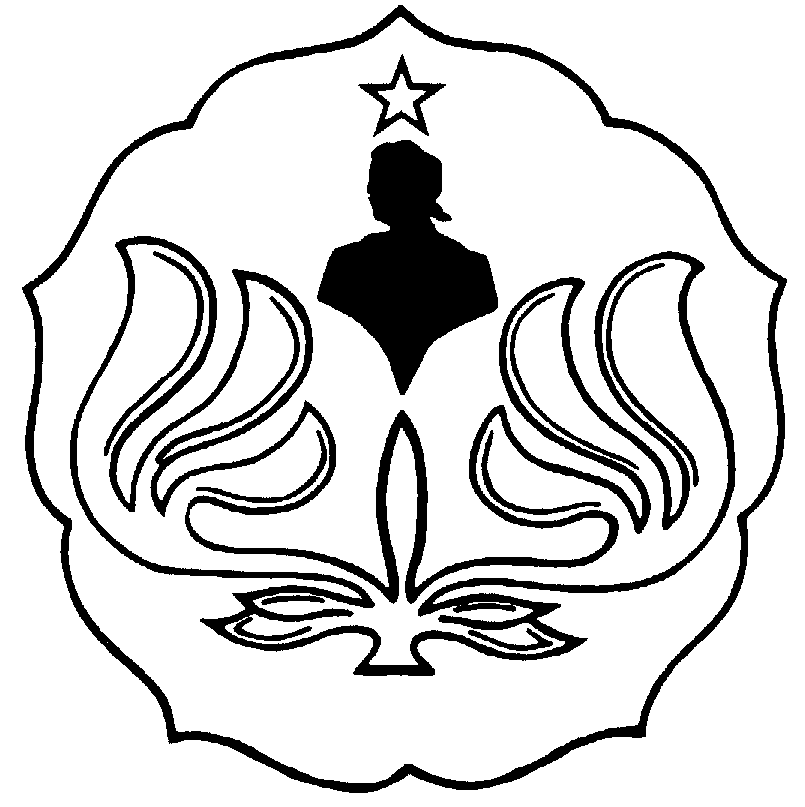 KEMENTERIAN PENDIDIKAN NASIONALUNIVERSITAS JENDERAL SOEDIRMANJalan Prof.dr.Boenjamin 708 (0281) 635292, Hunting, Faks. 631802 Purwokerto 53122PENERIMAAN MAHASISWA BARU TAHUN 20111 Peb – 12 Mar. 2011Pendaftaran SNMPTN (S1)  Jalur Undangan 201121 Maret – 14 Mei 2011Proses Seleksi SNMPTN (S1)  Jalur Undangan 201118 Mei  2011Pengumuman SNMPTN (S1) Jalur Undangan 201123 – 24 Mei 2011Pembayaran Biaya pendidikan SNMPTN (S1) Jalur Undangan 20112 – 24 Mei 2011Pendaftaran SNMPTN (S1) Jalur Ujian Tertulis  201126 – 27 Mei 2011Online pengisian biodata calon mahasiswa SNMPTN (S1) Jalur  Undangan 201131 Mei – 1 Juni 2011Registrasi Mahasiswa Baru SNMPTN (S1) Jalur Undangan31 Mei – 1 Juni 2011Ujian Tertulis SNMPTN (S1) Jalur Ujian Tertulis  20116 – 20 Juni 2011Periode Pendaftaran SPMB S1 dan D3 Jalur Undangan 201121 Juni – 3 Juli 2011Proses Seleksi  SPMB S1 dan D3 Jalur Undangan 2011 30 Juni  2011Pengumuman SNMPTN (S1) Jalur Ujian Tertulis  20114 Juli 2011Pengumuman SPMB S1 dan D3 Jalur Undangan 201111 -14 Juli 2011Pembayaran Biaya Pendidikan calon  mahasiswa SNMPTN (S1) Jalur Ujian Tertulis  201111 -14 Juli 2011Pembayaran Biaya Pendidikan calon  mahasiswa SPMB S1 dan D3 Jalur Undangan 201118 – 22 Juli 2011Online pengisian biodata calon mahasiswa SNMPTN (S1) Jalur Ujian Tertulis  201118 – 22 Juli 2011Online pengisian biodata calon mahasiswa SPMB S1 dan D3 Jalur Undangan 201125 – 29 Juli 2011Registrasi  Mahasiswa Baru SNMPTN (S1) Jalur Ujian Tertulis  201125 – 29 Juli 2011Registrasi  Mahasiswa Baru SPMB S1 dan D3 Jalur Undangan 20111 – 18 Juli 2011Periode Pendaftaran SPMB S1 (reguler dan paralel) dan D3 Jalur Ujian Tertulis 201124 Juli 2011Ujian Tertulis S1 Reguler SPMB Jalur Ujian Tertulis 201125 Juli 2011Ujian Tertulis D3 SPMB Jalur Ujian Tertulis 201126 Juli 2011Ujian Tertulis S1 Paralel SPMB Jalur Ujian Tertulis 20115 Agustus 2011Pengumuman SPMB (S1 Reguler dan Paralel, D3) Jalur Ujian Tertulis 201110 -11 Agustus 2011Pembayaran Biaya Pendidikan SPMB (S1 Reguler dan Paralel, D3) Jalur Ujian Tertulis 201113 – 16 Agus 2011Online pengisian biodata calon mahasiswa SPMB S1, D3 dan S2 Paralel  jalur Ujian Tertulis  201118 – 19 Agustus 2011Registrasi SPMB (S1 Reguler dan Paralel, D3) Jalur Ujian Tertulis 201123 Agustus 2011Penerimaan Mahasiswa Baru tahun akademik 2011/2012 dilanjutkan dengan Expo UKM24 - 26 Agustus 2011Orientasi Studi Mahasiswa Baru (OSMB) 2011/2012PRASEMESTER11 Juli - 19 Agt. 2011Kuliah Kerja Nyata8 Juli 2011Penyerahan data prediksi mahasiswa yang terancam DO 18 - 29 Juli 2011Pembayaran biaya pendidikan dan registrasi mahasiswa lama22 Juli  2011Batas terakhir penyerahan nilai ujian semester Genap 2010/2011kepada Subbagian Akademik dan Kemahasiswaan 29 Juli 2011Batas akhir pengajuan permohonan aktif kembali 29 Juli 2011Batas Akhir Permohonan pengajuan cuti  akademik 8 – 12 Agustus 2011Pembagian KHS semester genap 2010/201115 – 19 Agustus 2011Konfirmasi  dan Entri Prasyarat Sistem Informasi Akademik dari Fak/Program Studi, terdiri atas dosen PA, peralihan dosen PA, Kelas/Matakuliah/Mengajar Dosen, status mhs (oleh fak), lulus dan DO (oleh Universitas) untuk semester gasal 2011/201215 – 26 Agus 2011Pengisian KRS dan Pencetakan KSM mahasiswa lama dan baru19 Agustus 2011Verifikasi data KRS dan Pembayaran Biaya Pendidikan semester Gasal 2011/201226 Agustus 2011Batas akhir pendaftaran wisuda periode pertama tahun akademik  2011/201229 Agust -2 Sept. 2011Libur lebaranSEMESTER GASAL 2011/20125 – 9 Sept 2011Pencetakan Daftar Hadir Kuliah dari e-SIA16  September  2011Penyerahan data valid mahasiswa DO dari fakultas ke Universitas12 Sept  -  30 Des. 2011 Periode kuliah, Praktikum, dan Ujian Tengah Semester, Semester Gasal 2011/201212  - 16 September 2011Perubahan matakuliah dan penyerahan KSM  perubahan12 - 30 September 2011Pembatalan Matakuliah dan penyerahan KSM  pembatalan23  September 2011Penerbitan SK DO 20  September 2011  Wisuda periode pertama tahun akademik 2011/201223 September 2011Dies Natalis Unsoed ke 48 (Pelaksanaan seremonial Dies akan ditentukan lebih lanjut)25 Nopember 2011Batas akhir pendaftaran wisuda  periode kedua tahun akademik  2011/20121 – 31 Desember 2011Entri dan validasi data Status13 Desember 2011 Wisuda periode kedua tahun akademik  2011/20122 – 13 Januari 2012Ujian Akhir Semester 27 Januari 2012Batas Akhir Penyerahan Nilai  Mata Kuliah  semester gasal 2011/2012 ke Sub bagian akademik dan kemahasiswaan 30 Jan - 10 Peb. 2012Pembagian KHS semester  gasal 2011/2012PRASEMESTER GENAP 2011/201213 Januari 2012Penyerahan data prediksi mahasiswa  yang terancam DO 16 - 31 Januari  2012Pembayaran biaya pendidikan & Registrasi 31 Januari 2012Batas akhir pengajuan permohonan aktif kembali31 Januari 2012Batas akhir pengajuan cuti akademik13-17 Pebruari 2012Konfirmasi & Entri Prasyarat Sistem Informasi Akademik dari Fak/Program Studi, terdiri dari dosen PA, peralihan Dosen PA, Kelas/Matakuliah/Mengajar Dosen, status mhs cuti/meninggal (oleh fak), Lulus & DO (oleh Universitas)16 Jan – 24 Pebruari 2012Kuliah Kerja Nyata 17 Pebruari. 2012Verifikasi data KRS dan Pembayaran Biaya Pendidikan Semester Genap 2010/201113 – 29 Peb 2012Pengisian KRS dan Penyerahan KSM ke Subbagian Akademik dan Kemahasiswaan fakultas1– 2 Maret 2012Pencetakan Daftar hadir  dari sistem29  Pebruari 2012Batas akhir pendaftaran wisuda periode ketiga tahun akademik  2011/2012SEMESTER GENAP 2011/20125 Maret - 22 Juni 2012Periode kuliah, Praktikum, Ujian Tengah Semester, Semester Genap 2011/20125 – 9 Maret 2012Perubahan matakuliah dan Penyerahan KSM Perubahan5  -  23 Maret 2012Pembatalan Matakuliah dan penyerahan KSM Pembatalan9 Maret  2012Penyerahan data valid mhs DO 16  Maret 2012Penerbitan SK DO20 Mar 2012Wisuda periode ketiga tahun akademik  2011/20127 – 11  Mei 2012Pemilihan Mahasiswa, Akademisi dan tenaga Kependidikan Berprestasi  201228 Mei – 1 Juni 2012SNMPTN (tentatif)1 Juni 2012Batas akhir pendaftaran wisuda periode keempat tahun akademik  2011/201219 Juni 2012 Wisuda periode keempat tahun akademik  2011/201225 Juni – 6 Juli 2012Ujian Akhir Semester23 – 27 Juli 2012Periode Ujian SPMB Lokal  Juli – Agustus 2012Semester pendek (bila dipandang perlu)20 Juli 2012Batas akhir Penyerahan Nilai  Mata Kuliah  semester Genap 2011/2012 ke Sub Bagian Akademik dan Kemahasiswaan6 – 17 Agustus 2012Pembagian KHS